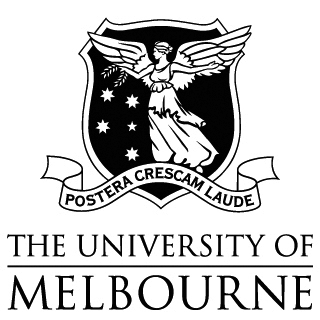 HOT WORK PERMITHOT WORK PERMITHOT WORK PERMITHOT WORK PERMITHOT WORK PERMITHOT WORK PERMITHOT WORK PERMIT NO:HOT WORK PERMIT NO:HOT WORK PERMIT NO:HOT WORK PERMIT NO:HOT WORK PERMIT NO:HOT WORK PERMIT NO:HOT WORK PERMIT NO:HOT WORK PERMIT NO:HOT WORK PERMIT NO:HOT WORK PERMIT NO:HOT WORK PERMITHOT WORK PERMITHOT WORK PERMITHOT WORK PERMITHOT WORK PERMITHOT WORK PERMITDATE OF HOT WORK:DATE OF HOT WORK:DATE OF HOT WORK:DATE OF HOT WORK:DATE OF HOT WORK:DATE OF HOT WORK:DATE OF HOT WORK:DATE OF HOT WORK:DATE OF HOT WORK:DATE OF HOT WORK:HOT WORK PERMITHOT WORK PERMITHOT WORK PERMITHOT WORK PERMITHOT WORK PERMITHOT WORK PERMITPERMIT EXPIRES:PERMIT EXPIRES:PERMIT EXPIRES:PERMIT EXPIRES:PERMIT EXPIRES:PERMIT EXPIRES:PERMIT EXPIRES:PERMIT EXPIRES:PERMIT EXPIRES:PERMIT EXPIRES:THIS PERMIT MUST BE COMPLETED AND SIGNED PRIOR TO ALL HOT WORK ACTIVITIES AND RETAINED FOR AT LEAST ONE MONTHTHIS PERMIT MUST BE COMPLETED AND SIGNED PRIOR TO ALL HOT WORK ACTIVITIES AND RETAINED FOR AT LEAST ONE MONTHTHIS PERMIT MUST BE COMPLETED AND SIGNED PRIOR TO ALL HOT WORK ACTIVITIES AND RETAINED FOR AT LEAST ONE MONTHTHIS PERMIT MUST BE COMPLETED AND SIGNED PRIOR TO ALL HOT WORK ACTIVITIES AND RETAINED FOR AT LEAST ONE MONTHTHIS PERMIT MUST BE COMPLETED AND SIGNED PRIOR TO ALL HOT WORK ACTIVITIES AND RETAINED FOR AT LEAST ONE MONTHTHIS PERMIT MUST BE COMPLETED AND SIGNED PRIOR TO ALL HOT WORK ACTIVITIES AND RETAINED FOR AT LEAST ONE MONTHTHIS PERMIT MUST BE COMPLETED AND SIGNED PRIOR TO ALL HOT WORK ACTIVITIES AND RETAINED FOR AT LEAST ONE MONTHTHIS PERMIT MUST BE COMPLETED AND SIGNED PRIOR TO ALL HOT WORK ACTIVITIES AND RETAINED FOR AT LEAST ONE MONTHTHIS PERMIT MUST BE COMPLETED AND SIGNED PRIOR TO ALL HOT WORK ACTIVITIES AND RETAINED FOR AT LEAST ONE MONTHTHIS PERMIT MUST BE COMPLETED AND SIGNED PRIOR TO ALL HOT WORK ACTIVITIES AND RETAINED FOR AT LEAST ONE MONTHTHIS PERMIT MUST BE COMPLETED AND SIGNED PRIOR TO ALL HOT WORK ACTIVITIES AND RETAINED FOR AT LEAST ONE MONTHTHIS PERMIT MUST BE COMPLETED AND SIGNED PRIOR TO ALL HOT WORK ACTIVITIES AND RETAINED FOR AT LEAST ONE MONTHTHIS PERMIT MUST BE COMPLETED AND SIGNED PRIOR TO ALL HOT WORK ACTIVITIES AND RETAINED FOR AT LEAST ONE MONTHTHIS PERMIT MUST BE COMPLETED AND SIGNED PRIOR TO ALL HOT WORK ACTIVITIES AND RETAINED FOR AT LEAST ONE MONTHTHIS PERMIT MUST BE COMPLETED AND SIGNED PRIOR TO ALL HOT WORK ACTIVITIES AND RETAINED FOR AT LEAST ONE MONTHTHIS PERMIT MUST BE COMPLETED AND SIGNED PRIOR TO ALL HOT WORK ACTIVITIES AND RETAINED FOR AT LEAST ONE MONTHTHIS PERMIT MUST BE COMPLETED AND SIGNED PRIOR TO ALL HOT WORK ACTIVITIES AND RETAINED FOR AT LEAST ONE MONTHTHIS PERMIT MUST BE COMPLETED AND SIGNED PRIOR TO ALL HOT WORK ACTIVITIES AND RETAINED FOR AT LEAST ONE MONTHTHIS PERMIT MUST BE COMPLETED AND SIGNED PRIOR TO ALL HOT WORK ACTIVITIES AND RETAINED FOR AT LEAST ONE MONTHTHIS PERMIT MUST BE COMPLETED AND SIGNED PRIOR TO ALL HOT WORK ACTIVITIES AND RETAINED FOR AT LEAST ONE MONTHTHIS PERMIT MUST BE COMPLETED AND SIGNED PRIOR TO ALL HOT WORK ACTIVITIES AND RETAINED FOR AT LEAST ONE MONTHIDENTIFICATIONBUILDING/LOCATION (eg level, room no.):BUILDING/LOCATION (eg level, room no.):BUILDING/LOCATION (eg level, room no.):BUILDING/LOCATION (eg level, room no.):BUILDING/LOCATION (eg level, room no.):BUILDING/LOCATION (eg level, room no.):BUILDING/LOCATION (eg level, room no.):BUILDING/LOCATION (eg level, room no.):BUILDING/LOCATION (eg level, room no.):BUILDING/LOCATION (eg level, room no.):BUILDING/LOCATION (eg level, room no.):BUILDING/LOCATION (eg level, room no.):BUILDING/LOCATION (eg level, room no.):BUILDING/LOCATION (eg level, room no.):BUILDING/LOCATION (eg level, room no.):BUILDING/LOCATION (eg level, room no.):BUILDING/LOCATION (eg level, room no.):BUILDING/LOCATION (eg level, room no.):BUILDING/LOCATION (eg level, room no.):BUILDING/LOCATION (eg level, room no.):IDENTIFICATIONADDRESS:ADDRESS:ADDRESS:ADDRESS:ADDRESS:ADDRESS:ADDRESS:ADDRESS:ADDRESS:ADDRESS:ADDRESS:ADDRESS:ADDRESS:ADDRESS:ADDRESS:ADDRESS:ADDRESS:ADDRESS:ADDRESS:ADDRESS:IDENTIFICATIONORGANISATION:ORGANISATION:ORGANISATION:ORGANISATION:ORGANISATION:ORGANISATION:ORGANISATION:WORK ORDER/BR NUMBER:WORK ORDER/BR NUMBER:WORK ORDER/BR NUMBER:WORK ORDER/BR NUMBER:WORK ORDER/BR NUMBER:WORK ORDER/BR NUMBER:WORK ORDER/BR NUMBER:WORK ORDER/BR NUMBER:WORK ORDER/BR NUMBER:WORK ORDER/BR NUMBER:WORK ORDER/BR NUMBER:WORK ORDER/BR NUMBER:WORK ORDER/BR NUMBER:DESCRIPTION OF HOT WORKDESCRIPTION OF HOT WORKDESCRIPTION OF HOT WORKHAS THE IMMEDIATE VICINITY BEEN ASSESSED FOR CONFLICTING ACTIVITIES?:   YES HAS THE IMMEDIATE VICINITY BEEN ASSESSED FOR CONFLICTING ACTIVITIES?:   YES HAS THE IMMEDIATE VICINITY BEEN ASSESSED FOR CONFLICTING ACTIVITIES?:   YES HAS THE IMMEDIATE VICINITY BEEN ASSESSED FOR CONFLICTING ACTIVITIES?:   YES HAS THE IMMEDIATE VICINITY BEEN ASSESSED FOR CONFLICTING ACTIVITIES?:   YES HAS THE IMMEDIATE VICINITY BEEN ASSESSED FOR CONFLICTING ACTIVITIES?:   YES HAS THE IMMEDIATE VICINITY BEEN ASSESSED FOR CONFLICTING ACTIVITIES?:   YES HAS THE IMMEDIATE VICINITY BEEN ASSESSED FOR CONFLICTING ACTIVITIES?:   YES HAS THE IMMEDIATE VICINITY BEEN ASSESSED FOR CONFLICTING ACTIVITIES?:   YES HAS THE IMMEDIATE VICINITY BEEN ASSESSED FOR CONFLICTING ACTIVITIES?:   YES HAS THE IMMEDIATE VICINITY BEEN ASSESSED FOR CONFLICTING ACTIVITIES?:   YES HAS THE IMMEDIATE VICINITY BEEN ASSESSED FOR CONFLICTING ACTIVITIES?:   YES HAS THE IMMEDIATE VICINITY BEEN ASSESSED FOR CONFLICTING ACTIVITIES?:   YES HAS THE IMMEDIATE VICINITY BEEN ASSESSED FOR CONFLICTING ACTIVITIES?:   YES HAS THE IMMEDIATE VICINITY BEEN ASSESSED FOR CONFLICTING ACTIVITIES?:   YES HAS THE IMMEDIATE VICINITY BEEN ASSESSED FOR CONFLICTING ACTIVITIES?:   YES HAS THE IMMEDIATE VICINITY BEEN ASSESSED FOR CONFLICTING ACTIVITIES?:   YES HAS THE IMMEDIATE VICINITY BEEN ASSESSED FOR CONFLICTING ACTIVITIES?:   YES HAS THE IMMEDIATE VICINITY BEEN ASSESSED FOR CONFLICTING ACTIVITIES?:   YES HAS THE IMMEDIATE VICINITY BEEN ASSESSED FOR CONFLICTING ACTIVITIES?:   YES DESCRIPTION OF HOT WORKSAFE WORK METHOD STATEMENT(S) AVAILABE:   YES SAFE WORK METHOD STATEMENT(S) AVAILABE:   YES SAFE WORK METHOD STATEMENT(S) AVAILABE:   YES SAFE WORK METHOD STATEMENT(S) AVAILABE:   YES SAFE WORK METHOD STATEMENT(S) AVAILABE:   YES SAFE WORK METHOD STATEMENT(S) AVAILABE:   YES SAFE WORK METHOD STATEMENT(S) AVAILABE:   YES SAFE WORK METHOD STATEMENT(S) AVAILABE:   YES SAFE WORK METHOD STATEMENT(S) AVAILABE:   YES SAFE WORK METHOD STATEMENT(S) AVAILABE:   YES SAFE WORK METHOD STATEMENT(S) AVAILABE:   YES SAFE WORK METHOD STATEMENT(S) AVAILABE:   YES SAFE WORK METHOD STATEMENT(S) AVAILABE:   YES SAFE WORK METHOD STATEMENT(S) AVAILABE:   YES SAFE WORK METHOD STATEMENT(S) AVAILABE:   YES SAFE WORK METHOD STATEMENT(S) AVAILABE:   YES SAFE WORK METHOD STATEMENT(S) AVAILABE:   YES SAFE WORK METHOD STATEMENT(S) AVAILABE:   YES SAFE WORK METHOD STATEMENT(S) AVAILABE:   YES SAFE WORK METHOD STATEMENT(S) AVAILABE:   YES CONFINED SPACE ENTRYWILL THE HOT WORK BE CONDUCTED IN A CONFINED SPACE? 	   YES 	    NO If answer is yes a Confined Space Entry Permit must also be completed	CSE PERMIT NO:WILL THE HOT WORK BE CONDUCTED IN A CONFINED SPACE? 	   YES 	    NO If answer is yes a Confined Space Entry Permit must also be completed	CSE PERMIT NO:WILL THE HOT WORK BE CONDUCTED IN A CONFINED SPACE? 	   YES 	    NO If answer is yes a Confined Space Entry Permit must also be completed	CSE PERMIT NO:WILL THE HOT WORK BE CONDUCTED IN A CONFINED SPACE? 	   YES 	    NO If answer is yes a Confined Space Entry Permit must also be completed	CSE PERMIT NO:WILL THE HOT WORK BE CONDUCTED IN A CONFINED SPACE? 	   YES 	    NO If answer is yes a Confined Space Entry Permit must also be completed	CSE PERMIT NO:WILL THE HOT WORK BE CONDUCTED IN A CONFINED SPACE? 	   YES 	    NO If answer is yes a Confined Space Entry Permit must also be completed	CSE PERMIT NO:WILL THE HOT WORK BE CONDUCTED IN A CONFINED SPACE? 	   YES 	    NO If answer is yes a Confined Space Entry Permit must also be completed	CSE PERMIT NO:WILL THE HOT WORK BE CONDUCTED IN A CONFINED SPACE? 	   YES 	    NO If answer is yes a Confined Space Entry Permit must also be completed	CSE PERMIT NO:WILL THE HOT WORK BE CONDUCTED IN A CONFINED SPACE? 	   YES 	    NO If answer is yes a Confined Space Entry Permit must also be completed	CSE PERMIT NO:WILL THE HOT WORK BE CONDUCTED IN A CONFINED SPACE? 	   YES 	    NO If answer is yes a Confined Space Entry Permit must also be completed	CSE PERMIT NO:WILL THE HOT WORK BE CONDUCTED IN A CONFINED SPACE? 	   YES 	    NO If answer is yes a Confined Space Entry Permit must also be completed	CSE PERMIT NO:WILL THE HOT WORK BE CONDUCTED IN A CONFINED SPACE? 	   YES 	    NO If answer is yes a Confined Space Entry Permit must also be completed	CSE PERMIT NO:WILL THE HOT WORK BE CONDUCTED IN A CONFINED SPACE? 	   YES 	    NO If answer is yes a Confined Space Entry Permit must also be completed	CSE PERMIT NO:WILL THE HOT WORK BE CONDUCTED IN A CONFINED SPACE? 	   YES 	    NO If answer is yes a Confined Space Entry Permit must also be completed	CSE PERMIT NO:WILL THE HOT WORK BE CONDUCTED IN A CONFINED SPACE? 	   YES 	    NO If answer is yes a Confined Space Entry Permit must also be completed	CSE PERMIT NO:WILL THE HOT WORK BE CONDUCTED IN A CONFINED SPACE? 	   YES 	    NO If answer is yes a Confined Space Entry Permit must also be completed	CSE PERMIT NO:WILL THE HOT WORK BE CONDUCTED IN A CONFINED SPACE? 	   YES 	    NO If answer is yes a Confined Space Entry Permit must also be completed	CSE PERMIT NO:WILL THE HOT WORK BE CONDUCTED IN A CONFINED SPACE? 	   YES 	    NO If answer is yes a Confined Space Entry Permit must also be completed	CSE PERMIT NO:CONFINED SPACE ENTRYWILL THE HOT WORK BE CONDUCTED IN A CONFINED SPACE? 	   YES 	    NO If answer is yes a Confined Space Entry Permit must also be completed	CSE PERMIT NO:WILL THE HOT WORK BE CONDUCTED IN A CONFINED SPACE? 	   YES 	    NO If answer is yes a Confined Space Entry Permit must also be completed	CSE PERMIT NO:WILL THE HOT WORK BE CONDUCTED IN A CONFINED SPACE? 	   YES 	    NO If answer is yes a Confined Space Entry Permit must also be completed	CSE PERMIT NO:WILL THE HOT WORK BE CONDUCTED IN A CONFINED SPACE? 	   YES 	    NO If answer is yes a Confined Space Entry Permit must also be completed	CSE PERMIT NO:WILL THE HOT WORK BE CONDUCTED IN A CONFINED SPACE? 	   YES 	    NO If answer is yes a Confined Space Entry Permit must also be completed	CSE PERMIT NO:WILL THE HOT WORK BE CONDUCTED IN A CONFINED SPACE? 	   YES 	    NO If answer is yes a Confined Space Entry Permit must also be completed	CSE PERMIT NO:WILL THE HOT WORK BE CONDUCTED IN A CONFINED SPACE? 	   YES 	    NO If answer is yes a Confined Space Entry Permit must also be completed	CSE PERMIT NO:WILL THE HOT WORK BE CONDUCTED IN A CONFINED SPACE? 	   YES 	    NO If answer is yes a Confined Space Entry Permit must also be completed	CSE PERMIT NO:WILL THE HOT WORK BE CONDUCTED IN A CONFINED SPACE? 	   YES 	    NO If answer is yes a Confined Space Entry Permit must also be completed	CSE PERMIT NO:WILL THE HOT WORK BE CONDUCTED IN A CONFINED SPACE? 	   YES 	    NO If answer is yes a Confined Space Entry Permit must also be completed	CSE PERMIT NO:WILL THE HOT WORK BE CONDUCTED IN A CONFINED SPACE? 	   YES 	    NO If answer is yes a Confined Space Entry Permit must also be completed	CSE PERMIT NO:WILL THE HOT WORK BE CONDUCTED IN A CONFINED SPACE? 	   YES 	    NO If answer is yes a Confined Space Entry Permit must also be completed	CSE PERMIT NO:WILL THE HOT WORK BE CONDUCTED IN A CONFINED SPACE? 	   YES 	    NO If answer is yes a Confined Space Entry Permit must also be completed	CSE PERMIT NO:WILL THE HOT WORK BE CONDUCTED IN A CONFINED SPACE? 	   YES 	    NO If answer is yes a Confined Space Entry Permit must also be completed	CSE PERMIT NO:WILL THE HOT WORK BE CONDUCTED IN A CONFINED SPACE? 	   YES 	    NO If answer is yes a Confined Space Entry Permit must also be completed	CSE PERMIT NO:WILL THE HOT WORK BE CONDUCTED IN A CONFINED SPACE? 	   YES 	    NO If answer is yes a Confined Space Entry Permit must also be completed	CSE PERMIT NO:WILL THE HOT WORK BE CONDUCTED IN A CONFINED SPACE? 	   YES 	    NO If answer is yes a Confined Space Entry Permit must also be completed	CSE PERMIT NO:WILL THE HOT WORK BE CONDUCTED IN A CONFINED SPACE? 	   YES 	    NO If answer is yes a Confined Space Entry Permit must also be completed	CSE PERMIT NO:ISOLATIONELECTRICAL ISOLATION:	YES 	NO ELECTRICAL ISOLATION:	YES 	NO ELECTRICAL ISOLATION:	YES 	NO ELECTRICAL ISOLATION:	YES 	NO ELECTRICAL ISOLATION:	YES 	NO ELECTRICAL ISOLATION:	YES 	NO ELECTRICAL ISOLATION:	YES 	NO ELECTRICAL ISOLATION:	YES 	NO ELECTRICAL ISOLATION:	YES 	NO PIPELINE ISOLATION:	YES 	NO PIPELINE ISOLATION:	YES 	NO PIPELINE ISOLATION:	YES 	NO PIPELINE ISOLATION:	YES 	NO PIPELINE ISOLATION:	YES 	NO PIPELINE ISOLATION:	YES 	NO PIPELINE ISOLATION:	YES 	NO PIPELINE ISOLATION:	YES 	NO PIPELINE ISOLATION:	YES 	NO PIPELINE ISOLATION:	YES 	NO PIPELINE ISOLATION:	YES 	NO ISOLATIONMECHANICAL ISOLATION:	YES 	NO MECHANICAL ISOLATION:	YES 	NO MECHANICAL ISOLATION:	YES 	NO MECHANICAL ISOLATION:	YES 	NO MECHANICAL ISOLATION:	YES 	NO MECHANICAL ISOLATION:	YES 	NO MECHANICAL ISOLATION:	YES 	NO MECHANICAL ISOLATION:	YES 	NO MECHANICAL ISOLATION:	YES 	NO OTHER:	YES 	NO OTHER:	YES 	NO OTHER:	YES 	NO OTHER:	YES 	NO OTHER:	YES 	NO OTHER:	YES 	NO OTHER:	YES 	NO OTHER:	YES 	NO OTHER:	YES 	NO OTHER:	YES 	NO OTHER:	YES 	NO ISOLATIONFIRE DETECTION SYSTEM	YES 	NO FIRE DETECTION SYSTEM	YES 	NO FIRE DETECTION SYSTEM	YES 	NO FIRE DETECTION SYSTEM	YES 	NO FIRE DETECTION SYSTEM	YES 	NO FIRE DETECTION SYSTEM	YES 	NO FIRE DETECTION SYSTEM	YES 	NO FIRE DETECTION SYSTEM	YES 	NO FIRE DETECTION SYSTEM	YES 	NO ISOLATIONCONTACT WITH MAINTENANCE IS REQUIRED:	YES 	NO CONTACT WITH MAINTENANCE IS REQUIRED:	YES 	NO CONTACT WITH MAINTENANCE IS REQUIRED:	YES 	NO CONTACT WITH MAINTENANCE IS REQUIRED:	YES 	NO CONTACT WITH MAINTENANCE IS REQUIRED:	YES 	NO CONTACT WITH MAINTENANCE IS REQUIRED:	YES 	NO CONTACT WITH MAINTENANCE IS REQUIRED:	YES 	NO CONTACT WITH MAINTENANCE IS REQUIRED:	YES 	NO CONTACT WITH MAINTENANCE IS REQUIRED:	YES 	NO CONTACT WITH MAINTENANCE IS REQUIRED:	YES 	NO CONTACT WITH MAINTENANCE IS REQUIRED:	YES 	NO CONTACT WITH MAINTENANCE IS REQUIRED:	YES 	NO CONTACT WITH MAINTENANCE IS REQUIRED:	YES 	NO CONTACT WITH MAINTENANCE IS REQUIRED:	YES 	NO CONTACT WITH MAINTENANCE IS REQUIRED:	YES 	NO CONTACT WITH MAINTENANCE IS REQUIRED:	YES 	NO CONTACT WITH MAINTENANCE IS REQUIRED:	YES 	NO CONTACT WITH MAINTENANCE IS REQUIRED:	YES 	NO CONTACT WITH MAINTENANCE IS REQUIRED:	YES 	NO CONTACT WITH MAINTENANCE IS REQUIRED:	YES 	NO ISOLATIONREQUIRED ISOLATION IS CHECKED BY:REQUIRED ISOLATION IS CHECKED BY:REQUIRED ISOLATION IS CHECKED BY:REQUIRED ISOLATION IS CHECKED BY:REQUIRED ISOLATION IS CHECKED BY:REQUIRED ISOLATION IS CHECKED BY:REQUIRED ISOLATION IS CHECKED BY:REQUIRED ISOLATION IS CHECKED BY:REQUIRED ISOLATION IS CHECKED BY:REQUIRED ISOLATION IS CHECKED BY:REQUIRED ISOLATION IS CHECKED BY:REQUIRED ISOLATION IS CHECKED BY:REQUIRED ISOLATION IS CHECKED BY:REQUIRED ISOLATION IS CHECKED BY:REQUIRED ISOLATION IS CHECKED BY:REQUIRED ISOLATION IS CHECKED BY:REQUIRED ISOLATION IS CHECKED BY:REQUIRED ISOLATION IS CHECKED BY:REQUIRED ISOLATION IS CHECKED BY:REQUIRED ISOLATION IS CHECKED BY:COMBUSTIBLE MATERIALSALL REMOVABLE COMBUSTIBLE MATERIALS HAVE BEEN CLEARED FROM THE AREA?	YES ALL REMOVABLE COMBUSTIBLE MATERIALS HAVE BEEN CLEARED FROM THE AREA?	YES ALL REMOVABLE COMBUSTIBLE MATERIALS HAVE BEEN CLEARED FROM THE AREA?	YES ALL REMOVABLE COMBUSTIBLE MATERIALS HAVE BEEN CLEARED FROM THE AREA?	YES ALL REMOVABLE COMBUSTIBLE MATERIALS HAVE BEEN CLEARED FROM THE AREA?	YES ALL REMOVABLE COMBUSTIBLE MATERIALS HAVE BEEN CLEARED FROM THE AREA?	YES ALL REMOVABLE COMBUSTIBLE MATERIALS HAVE BEEN CLEARED FROM THE AREA?	YES ALL REMOVABLE COMBUSTIBLE MATERIALS HAVE BEEN CLEARED FROM THE AREA?	YES ALL REMOVABLE COMBUSTIBLE MATERIALS HAVE BEEN CLEARED FROM THE AREA?	YES ALL REMOVABLE COMBUSTIBLE MATERIALS HAVE BEEN CLEARED FROM THE AREA?	YES ALL REMOVABLE COMBUSTIBLE MATERIALS HAVE BEEN CLEARED FROM THE AREA?	YES ALL REMOVABLE COMBUSTIBLE MATERIALS HAVE BEEN CLEARED FROM THE AREA?	YES ALL REMOVABLE COMBUSTIBLE MATERIALS HAVE BEEN CLEARED FROM THE AREA?	YES ALL REMOVABLE COMBUSTIBLE MATERIALS HAVE BEEN CLEARED FROM THE AREA?	YES ALL REMOVABLE COMBUSTIBLE MATERIALS HAVE BEEN CLEARED FROM THE AREA?	YES ALL REMOVABLE COMBUSTIBLE MATERIALS HAVE BEEN CLEARED FROM THE AREA?	YES ALL REMOVABLE COMBUSTIBLE MATERIALS HAVE BEEN CLEARED FROM THE AREA?	YES ALL REMOVABLE COMBUSTIBLE MATERIALS HAVE BEEN CLEARED FROM THE AREA?	YES ALL REMOVABLE COMBUSTIBLE MATERIALS HAVE BEEN CLEARED FROM THE AREA?	YES ALL REMOVABLE COMBUSTIBLE MATERIALS HAVE BEEN CLEARED FROM THE AREA?	YES SPARKS/HEATCAN SPARKS/HEAT COME INTO CONTACT WITH FLAMMABLE LIQUIDS/GASES/DUST, PLANT/EQUIPMENT, PROPERTY/BUILDINGS?	YES	NO CAN SPARKS/HEAT COME INTO CONTACT WITH FLAMMABLE LIQUIDS/GASES/DUST, PLANT/EQUIPMENT, PROPERTY/BUILDINGS?	YES	NO CAN SPARKS/HEAT COME INTO CONTACT WITH FLAMMABLE LIQUIDS/GASES/DUST, PLANT/EQUIPMENT, PROPERTY/BUILDINGS?	YES	NO CAN SPARKS/HEAT COME INTO CONTACT WITH FLAMMABLE LIQUIDS/GASES/DUST, PLANT/EQUIPMENT, PROPERTY/BUILDINGS?	YES	NO CAN SPARKS/HEAT COME INTO CONTACT WITH FLAMMABLE LIQUIDS/GASES/DUST, PLANT/EQUIPMENT, PROPERTY/BUILDINGS?	YES	NO CAN SPARKS/HEAT COME INTO CONTACT WITH FLAMMABLE LIQUIDS/GASES/DUST, PLANT/EQUIPMENT, PROPERTY/BUILDINGS?	YES	NO CAN SPARKS/HEAT COME INTO CONTACT WITH FLAMMABLE LIQUIDS/GASES/DUST, PLANT/EQUIPMENT, PROPERTY/BUILDINGS?	YES	NO CAN SPARKS/HEAT COME INTO CONTACT WITH FLAMMABLE LIQUIDS/GASES/DUST, PLANT/EQUIPMENT, PROPERTY/BUILDINGS?	YES	NO CAN SPARKS/HEAT COME INTO CONTACT WITH FLAMMABLE LIQUIDS/GASES/DUST, PLANT/EQUIPMENT, PROPERTY/BUILDINGS?	YES	NO CAN SPARKS/HEAT COME INTO CONTACT WITH FLAMMABLE LIQUIDS/GASES/DUST, PLANT/EQUIPMENT, PROPERTY/BUILDINGS?	YES	NO CAN SPARKS/HEAT COME INTO CONTACT WITH FLAMMABLE LIQUIDS/GASES/DUST, PLANT/EQUIPMENT, PROPERTY/BUILDINGS?	YES	NO CAN SPARKS/HEAT COME INTO CONTACT WITH FLAMMABLE LIQUIDS/GASES/DUST, PLANT/EQUIPMENT, PROPERTY/BUILDINGS?	YES	NO CAN SPARKS/HEAT COME INTO CONTACT WITH FLAMMABLE LIQUIDS/GASES/DUST, PLANT/EQUIPMENT, PROPERTY/BUILDINGS?	YES	NO CAN SPARKS/HEAT COME INTO CONTACT WITH FLAMMABLE LIQUIDS/GASES/DUST, PLANT/EQUIPMENT, PROPERTY/BUILDINGS?	YES	NO CAN SPARKS/HEAT COME INTO CONTACT WITH FLAMMABLE LIQUIDS/GASES/DUST, PLANT/EQUIPMENT, PROPERTY/BUILDINGS?	YES	NO CAN SPARKS/HEAT COME INTO CONTACT WITH FLAMMABLE LIQUIDS/GASES/DUST, PLANT/EQUIPMENT, PROPERTY/BUILDINGS?	YES	NO CAN SPARKS/HEAT COME INTO CONTACT WITH FLAMMABLE LIQUIDS/GASES/DUST, PLANT/EQUIPMENT, PROPERTY/BUILDINGS?	YES	NO CAN SPARKS/HEAT COME INTO CONTACT WITH FLAMMABLE LIQUIDS/GASES/DUST, PLANT/EQUIPMENT, PROPERTY/BUILDINGS?	YES	NO CAN SPARKS/HEAT COME INTO CONTACT WITH FLAMMABLE LIQUIDS/GASES/DUST, PLANT/EQUIPMENT, PROPERTY/BUILDINGS?	YES	NO CAN SPARKS/HEAT COME INTO CONTACT WITH FLAMMABLE LIQUIDS/GASES/DUST, PLANT/EQUIPMENT, PROPERTY/BUILDINGS?	YES	NO SPARKS/HEATCONTROLSCONTROLSCONTROLSCONTROLSCONTROLSCONTROLSCONTROLSCONTROLSCONTROLSCONTROLSCONTROLSCONTROLSCONTROLSCONTROLSCONTROLSCONTROLSCONTROLSCONTROLSCONTROLSCONTROLSSPARKS/HEATISOLATE SERVICES (point 4)	ISOLATE SERVICES (point 4)	ISOLATE SERVICES (point 4)	COVERED PENETRATIONS	COVERED PENETRATIONS	COVERED PENETRATIONS	COVERED PENETRATIONS	COVERED PENETRATIONS	COVERED PENETRATIONS	COVERED PENETRATIONS	COVERED PENETRATIONS	COVERED PENETRATIONS	COVERED PENETRATIONS	COVERED PENETRATIONS	BARRIERS	BARRIERS	BARRIERS	BARRIERS	BARRIERS	BARRIERS	SPARKS/HEATSCREENS	SCREENS	SCREENS	FIREWATCH (point 10)	FIREWATCH (point 10)	FIREWATCH (point 10)	FIREWATCH (point 10)	FIREWATCH (point 10)	FIREWATCH (point 10)	FIREWATCH (point 10)	FIREWATCH (point 10)	FIREWATCH (point 10)	FIREWATCH (point 10)	FIREWATCH (point 10)	PURGING/VENTILATION (point 3) 	PURGING/VENTILATION (point 3) 	PURGING/VENTILATION (point 3) 	PURGING/VENTILATION (point 3) 	PURGING/VENTILATION (point 3) 	PURGING/VENTILATION (point 3) 	SPARKS/HEATOTHER	 (List)OTHER	 (List)OTHER	 (List)OTHER	 (List)OTHER	 (List)OTHER	 (List)OTHER	 (List)OTHER	 (List)OTHER	 (List)OTHER	 (List)OTHER	 (List)OTHER	 (List)OTHER	 (List)OTHER	 (List)OTHER	 (List)OTHER	 (List)OTHER	 (List)OTHER	 (List)OTHER	 (List)OTHER	 (List)FUMESWILL FUMES BE PRODUCED BY THE HOT WORK?	YES 	NO WILL FUMES BE PRODUCED BY THE HOT WORK?	YES 	NO WILL FUMES BE PRODUCED BY THE HOT WORK?	YES 	NO WILL FUMES BE PRODUCED BY THE HOT WORK?	YES 	NO WILL FUMES BE PRODUCED BY THE HOT WORK?	YES 	NO WILL FUMES BE PRODUCED BY THE HOT WORK?	YES 	NO WILL FUMES BE PRODUCED BY THE HOT WORK?	YES 	NO WILL FUMES BE PRODUCED BY THE HOT WORK?	YES 	NO WILL FUMES BE PRODUCED BY THE HOT WORK?	YES 	NO WILL FUMES BE PRODUCED BY THE HOT WORK?	YES 	NO WILL FUMES BE PRODUCED BY THE HOT WORK?	YES 	NO WILL FUMES BE PRODUCED BY THE HOT WORK?	YES 	NO WILL FUMES BE PRODUCED BY THE HOT WORK?	YES 	NO WILL FUMES BE PRODUCED BY THE HOT WORK?	YES 	NO WILL FUMES BE PRODUCED BY THE HOT WORK?	YES 	NO WILL FUMES BE PRODUCED BY THE HOT WORK?	YES 	NO WILL FUMES BE PRODUCED BY THE HOT WORK?	YES 	NO WILL FUMES BE PRODUCED BY THE HOT WORK?	YES 	NO WILL FUMES BE PRODUCED BY THE HOT WORK?	YES 	NO WILL FUMES BE PRODUCED BY THE HOT WORK?	YES 	NO FUMESVENTILATION	VENTILATION	VENTILATION	VENTILATION	OTHER	 (List)OTHER	 (List)OTHER	 (List)OTHER	 (List)OTHER	 (List)OTHER	 (List)OTHER	 (List)OTHER	 (List)OTHER	 (List)OTHER	 (List)OTHER	 (List)OTHER	 (List)OTHER	 (List)OTHER	 (List)OTHER	 (List)OTHER	 (List)COMMUNICATIONCONTINUOUS COMMUNICATION HAS BEEN ESTABLISHED PRIOR TO HOT WORK?	YES 	N/A CONTINUOUS COMMUNICATION HAS BEEN ESTABLISHED PRIOR TO HOT WORK?	YES 	N/A CONTINUOUS COMMUNICATION HAS BEEN ESTABLISHED PRIOR TO HOT WORK?	YES 	N/A CONTINUOUS COMMUNICATION HAS BEEN ESTABLISHED PRIOR TO HOT WORK?	YES 	N/A CONTINUOUS COMMUNICATION HAS BEEN ESTABLISHED PRIOR TO HOT WORK?	YES 	N/A CONTINUOUS COMMUNICATION HAS BEEN ESTABLISHED PRIOR TO HOT WORK?	YES 	N/A CONTINUOUS COMMUNICATION HAS BEEN ESTABLISHED PRIOR TO HOT WORK?	YES 	N/A CONTINUOUS COMMUNICATION HAS BEEN ESTABLISHED PRIOR TO HOT WORK?	YES 	N/A CONTINUOUS COMMUNICATION HAS BEEN ESTABLISHED PRIOR TO HOT WORK?	YES 	N/A CONTINUOUS COMMUNICATION HAS BEEN ESTABLISHED PRIOR TO HOT WORK?	YES 	N/A CONTINUOUS COMMUNICATION HAS BEEN ESTABLISHED PRIOR TO HOT WORK?	YES 	N/A CONTINUOUS COMMUNICATION HAS BEEN ESTABLISHED PRIOR TO HOT WORK?	YES 	N/A CONTINUOUS COMMUNICATION HAS BEEN ESTABLISHED PRIOR TO HOT WORK?	YES 	N/A CONTINUOUS COMMUNICATION HAS BEEN ESTABLISHED PRIOR TO HOT WORK?	YES 	N/A CONTINUOUS COMMUNICATION HAS BEEN ESTABLISHED PRIOR TO HOT WORK?	YES 	N/A CONTINUOUS COMMUNICATION HAS BEEN ESTABLISHED PRIOR TO HOT WORK?	YES 	N/A CONTINUOUS COMMUNICATION HAS BEEN ESTABLISHED PRIOR TO HOT WORK?	YES 	N/A CONTINUOUS COMMUNICATION HAS BEEN ESTABLISHED PRIOR TO HOT WORK?	YES 	N/A CONTINUOUS COMMUNICATION HAS BEEN ESTABLISHED PRIOR TO HOT WORK?	YES 	N/A CONTINUOUS COMMUNICATION HAS BEEN ESTABLISHED PRIOR TO HOT WORK?	YES 	N/A COMMUNICATIONDESCRIBE (Radio, visual, speaking etc):DESCRIBE (Radio, visual, speaking etc):DESCRIBE (Radio, visual, speaking etc):DESCRIBE (Radio, visual, speaking etc):DESCRIBE (Radio, visual, speaking etc):DESCRIBE (Radio, visual, speaking etc):DESCRIBE (Radio, visual, speaking etc):DESCRIBE (Radio, visual, speaking etc):DESCRIBE (Radio, visual, speaking etc):DESCRIBE (Radio, visual, speaking etc):DESCRIBE (Radio, visual, speaking etc):DESCRIBE (Radio, visual, speaking etc):DESCRIBE (Radio, visual, speaking etc):DESCRIBE (Radio, visual, speaking etc):DESCRIBE (Radio, visual, speaking etc):DESCRIBE (Radio, visual, speaking etc):DESCRIBE (Radio, visual, speaking etc):DESCRIBE (Radio, visual, speaking etc):DESCRIBE (Radio, visual, speaking etc):DESCRIBE (Radio, visual, speaking etc):PPE AND OTHER EQUIPMENTTick items of PPE and other equipment required by persons conducting hot workTick items of PPE and other equipment required by persons conducting hot workTick items of PPE and other equipment required by persons conducting hot workTick items of PPE and other equipment required by persons conducting hot workTick items of PPE and other equipment required by persons conducting hot workTick items of PPE and other equipment required by persons conducting hot workTick items of PPE and other equipment required by persons conducting hot workTick items of PPE and other equipment required by persons conducting hot workTick items of PPE and other equipment required by persons conducting hot workTick items of PPE and other equipment required by persons conducting hot workTick items of PPE and other equipment required by persons conducting hot workTick items of PPE and other equipment required by persons conducting hot workTick items of PPE and other equipment required by persons conducting hot workTick items of PPE and other equipment required by persons conducting hot workTick items of PPE and other equipment required by persons conducting hot workTick items of PPE and other equipment required by persons conducting hot workTick items of PPE and other equipment required by persons conducting hot workTick items of PPE and other equipment required by persons conducting hot workTick items of PPE and other equipment required by persons conducting hot workTick items of PPE and other equipment required by persons conducting hot workPPE AND OTHER EQUIPMENTGLOVES	EYE PROTECTION	EYE PROTECTION	EYE PROTECTION	EYE PROTECTION	EYE PROTECTION	OVERALLS	OVERALLS	OVERALLS	OVERALLS	OVERALLS	HEARING protect HEARING protect HEARING protect HEARING protect HEARING protect HELMET	HELMET	HELMET	HELMET	PPE AND OTHER EQUIPMENTBOOTS	FIRE BLANKET	FIRE BLANKET	FIRE BLANKET	FIRE BLANKET	FIRE BLANKET	SCREENS	SCREENS	SCREENS	SCREENS	SCREENS	LIGHTING	 LIGHTING	 LIGHTING	 LIGHTING	 LIGHTING	 FALL ARREST	FALL ARREST	FALL ARREST	FALL ARREST	PPE AND OTHER EQUIPMENTSIGNAGE	RESPIRATORY protect	RESPIRATORY protect	RESPIRATORY protect	RESPIRATORY protect	RESPIRATORY protect	WELDING MASK	WELDING MASK	WELDING MASK	WELDING MASK	WELDING MASK	LADDER	 LADDER	 LADDER	 LADDER	 LADDER	 PLATFORM	PLATFORM	PLATFORM	PLATFORM	PPE AND OTHER EQUIPMENTFIRST AID	FIRE EXTINGUISHER	FIRE EXTINGUISHER	FIRE EXTINGUISHER	FIRE EXTINGUISHER	FIRE EXTINGUISHER	FIRE HOSE	FIRE HOSE	FIRE HOSE	FIRE HOSE	FIRE HOSE	BARRICADES	 BARRICADES	 BARRICADES	 BARRICADES	 BARRICADES	 TWO WAY RADIO	TWO WAY RADIO	TWO WAY RADIO	TWO WAY RADIO	PPE AND OTHER EQUIPMENTVENTILATION (point 7)	VENTILATION (point 7)	VENTILATION (point 7)	VENTILATION (point 7)	VENTILATION (point 7)	VENTILATION (point 7)	OTHER    (List)OTHER    (List)OTHER    (List)OTHER    (List)OTHER    (List)OTHER    (List)OTHER    (List)OTHER    (List)OTHER    (List)OTHER    (List)OTHER    (List)OTHER    (List)OTHER    (List)OTHER    (List)PERSONNELOPERATOR(S) Hot work will be conducted as per the controls listed in this permit.OPERATOR(S) Hot work will be conducted as per the controls listed in this permit.OPERATOR(S) Hot work will be conducted as per the controls listed in this permit.OPERATOR(S) Hot work will be conducted as per the controls listed in this permit.OPERATOR(S) Hot work will be conducted as per the controls listed in this permit.OPERATOR(S) Hot work will be conducted as per the controls listed in this permit.OPERATOR(S) Hot work will be conducted as per the controls listed in this permit.OPERATOR(S) Hot work will be conducted as per the controls listed in this permit.OPERATOR(S) Hot work will be conducted as per the controls listed in this permit.OPERATOR(S) Hot work will be conducted as per the controls listed in this permit.OPERATOR(S) Hot work will be conducted as per the controls listed in this permit.OPERATOR(S) Hot work will be conducted as per the controls listed in this permit.OPERATOR(S) Hot work will be conducted as per the controls listed in this permit.OPERATOR(S) Hot work will be conducted as per the controls listed in this permit.OPERATOR(S) Hot work will be conducted as per the controls listed in this permit.OPERATOR(S) Hot work will be conducted as per the controls listed in this permit.OPERATOR(S) Hot work will be conducted as per the controls listed in this permit.OPERATOR(S) Hot work will be conducted as per the controls listed in this permit.OPERATOR(S) Hot work will be conducted as per the controls listed in this permit.OPERATOR(S) Hot work will be conducted as per the controls listed in this permit.PERSONNELNAMENAMENAMENAMENAMENAMENAMENAMESIGNATURESIGNATURESIGNATURESIGNATURESIGNATURESIGNATURESIGNATURESIGNATURESIGNATURESIGNATURESIGNATURESIGNATUREPERSONNELNAMENAMENAMENAMENAMENAMENAMENAMESIGNATURESIGNATURESIGNATURESIGNATURESIGNATURESIGNATURESIGNATURESIGNATURESIGNATURESIGNATURESIGNATURESIGNATUREPERSONNELFIREWATCHFIREWATCHFIREWATCHFIREWATCHFIREWATCHFIREWATCHFIREWATCHFIREWATCHFIREWATCHFIREWATCHFIREWATCHFIREWATCHFIREWATCHFIREWATCHFIREWATCHFIREWATCHFIREWATCHFIREWATCHFIREWATCHFIREWATCHPERSONNELNAMENAMENAMENAMENAMENAMENAMENAMESIGNATURESIGNATURESIGNATURESIGNATURESIGNATURESIGNATURESIGNATURESIGNATURESIGNATURESIGNATURESIGNATURESIGNATUREEMERGENCY PLANSEMERGENCY CONTACT NUMBERS (List):EMERGENCY CONTACT NUMBERS (List):EMERGENCY CONTACT NUMBERS (List):EMERGENCY CONTACT NUMBERS (List):EMERGENCY CONTACT NUMBERS (List):EMERGENCY CONTACT NUMBERS (List):EMERGENCY CONTACT NUMBERS (List):EMERGENCY CONTACT NUMBERS (List):EMERGENCY CONTACT NUMBERS (List):EMERGENCY CONTACT NUMBERS (List):EMERGENCY CONTACT NUMBERS (List):EMERGENCY CONTACT NUMBERS (List):EMERGENCY CONTACT NUMBERS (List):EMERGENCY CONTACT NUMBERS (List):EMERGENCY CONTACT NUMBERS (List):EMERGENCY CONTACT NUMBERS (List):EMERGENCY CONTACT NUMBERS (List):EMERGENCY CONTACT NUMBERS (List):EMERGENCY CONTACT NUMBERS (List):EMERGENCY CONTACT NUMBERS (List):EMERGENCY PLANSEMERGENCY EQUIPMENT (List)EMERGENCY EQUIPMENT (List)EMERGENCY EQUIPMENT (List)EMERGENCY EQUIPMENT (List)EMERGENCY EQUIPMENT (List)EMERGENCY EQUIPMENT (List)EMERGENCY EQUIPMENT (List)EMERGENCY EQUIPMENT (List)EMERGENCY EQUIPMENT (List)EMERGENCY EQUIPMENT (List)EMERGENCY EQUIPMENT (List)EMERGENCY EQUIPMENT (List)EMERGENCY EQUIPMENT (List)EMERGENCY EQUIPMENT (List)EMERGENCY EQUIPMENT (List)EMERGENCY EQUIPMENT (List)EMERGENCY EQUIPMENT (List)EMERGENCY EQUIPMENT (List)EMERGENCY EQUIPMENT (List)EMERGENCY EQUIPMENT (List)SAFE TO COMMENCE HW AUTHORISING OFFICERTHE HOT WORK DESCRIBED ON THIS PERMIT IS IN MY OPINION SAFE TO COMMENCE USING PRECAUTIONS LISTED ABOVE AND ALL PERSONS ARE PROPERLY TRAINED TO PERFORM THIS WORK.THE HOT WORK DESCRIBED ON THIS PERMIT IS IN MY OPINION SAFE TO COMMENCE USING PRECAUTIONS LISTED ABOVE AND ALL PERSONS ARE PROPERLY TRAINED TO PERFORM THIS WORK.THE HOT WORK DESCRIBED ON THIS PERMIT IS IN MY OPINION SAFE TO COMMENCE USING PRECAUTIONS LISTED ABOVE AND ALL PERSONS ARE PROPERLY TRAINED TO PERFORM THIS WORK.THE HOT WORK DESCRIBED ON THIS PERMIT IS IN MY OPINION SAFE TO COMMENCE USING PRECAUTIONS LISTED ABOVE AND ALL PERSONS ARE PROPERLY TRAINED TO PERFORM THIS WORK.THE HOT WORK DESCRIBED ON THIS PERMIT IS IN MY OPINION SAFE TO COMMENCE USING PRECAUTIONS LISTED ABOVE AND ALL PERSONS ARE PROPERLY TRAINED TO PERFORM THIS WORK.THE HOT WORK DESCRIBED ON THIS PERMIT IS IN MY OPINION SAFE TO COMMENCE USING PRECAUTIONS LISTED ABOVE AND ALL PERSONS ARE PROPERLY TRAINED TO PERFORM THIS WORK.THE HOT WORK DESCRIBED ON THIS PERMIT IS IN MY OPINION SAFE TO COMMENCE USING PRECAUTIONS LISTED ABOVE AND ALL PERSONS ARE PROPERLY TRAINED TO PERFORM THIS WORK.THE HOT WORK DESCRIBED ON THIS PERMIT IS IN MY OPINION SAFE TO COMMENCE USING PRECAUTIONS LISTED ABOVE AND ALL PERSONS ARE PROPERLY TRAINED TO PERFORM THIS WORK.THE HOT WORK DESCRIBED ON THIS PERMIT IS IN MY OPINION SAFE TO COMMENCE USING PRECAUTIONS LISTED ABOVE AND ALL PERSONS ARE PROPERLY TRAINED TO PERFORM THIS WORK.THE HOT WORK DESCRIBED ON THIS PERMIT IS IN MY OPINION SAFE TO COMMENCE USING PRECAUTIONS LISTED ABOVE AND ALL PERSONS ARE PROPERLY TRAINED TO PERFORM THIS WORK.THE HOT WORK DESCRIBED ON THIS PERMIT IS IN MY OPINION SAFE TO COMMENCE USING PRECAUTIONS LISTED ABOVE AND ALL PERSONS ARE PROPERLY TRAINED TO PERFORM THIS WORK.THE HOT WORK DESCRIBED ON THIS PERMIT IS IN MY OPINION SAFE TO COMMENCE USING PRECAUTIONS LISTED ABOVE AND ALL PERSONS ARE PROPERLY TRAINED TO PERFORM THIS WORK.THE HOT WORK DESCRIBED ON THIS PERMIT IS IN MY OPINION SAFE TO COMMENCE USING PRECAUTIONS LISTED ABOVE AND ALL PERSONS ARE PROPERLY TRAINED TO PERFORM THIS WORK.THE HOT WORK DESCRIBED ON THIS PERMIT IS IN MY OPINION SAFE TO COMMENCE USING PRECAUTIONS LISTED ABOVE AND ALL PERSONS ARE PROPERLY TRAINED TO PERFORM THIS WORK.THE HOT WORK DESCRIBED ON THIS PERMIT IS IN MY OPINION SAFE TO COMMENCE USING PRECAUTIONS LISTED ABOVE AND ALL PERSONS ARE PROPERLY TRAINED TO PERFORM THIS WORK.THE HOT WORK DESCRIBED ON THIS PERMIT IS IN MY OPINION SAFE TO COMMENCE USING PRECAUTIONS LISTED ABOVE AND ALL PERSONS ARE PROPERLY TRAINED TO PERFORM THIS WORK.THE HOT WORK DESCRIBED ON THIS PERMIT IS IN MY OPINION SAFE TO COMMENCE USING PRECAUTIONS LISTED ABOVE AND ALL PERSONS ARE PROPERLY TRAINED TO PERFORM THIS WORK.THE HOT WORK DESCRIBED ON THIS PERMIT IS IN MY OPINION SAFE TO COMMENCE USING PRECAUTIONS LISTED ABOVE AND ALL PERSONS ARE PROPERLY TRAINED TO PERFORM THIS WORK.THE HOT WORK DESCRIBED ON THIS PERMIT IS IN MY OPINION SAFE TO COMMENCE USING PRECAUTIONS LISTED ABOVE AND ALL PERSONS ARE PROPERLY TRAINED TO PERFORM THIS WORK.THE HOT WORK DESCRIBED ON THIS PERMIT IS IN MY OPINION SAFE TO COMMENCE USING PRECAUTIONS LISTED ABOVE AND ALL PERSONS ARE PROPERLY TRAINED TO PERFORM THIS WORK.SAFE TO COMMENCE HW AUTHORISING OFFICERSAFE TO COMMENCE HW AUTHORISING OFFICERNAMENAMESIGNATURESIGNATURESIGNATURESIGNATURESIGNATURESIGNATURESIGNATURESIGNATURESIGNATUREDATEDATEDATEDATETIME START TIMECONTACT THE  TIME (List name and telephone number)CONTACT THE  TIME (List name and telephone number)CONTACT THE  TIME (List name and telephone number)CONTACT THE  TIME (List name and telephone number)CONTACT THE  TIME (List name and telephone number)CONTACT THE  TIME (List name and telephone number)CONTACT THE  TIME (List name and telephone number)CONTACT THE  TIME (List name and telephone number)CONTACT THE  TIME (List name and telephone number)CONTACT THE  TIME (List name and telephone number)CONTACT THE  TIME (List name and telephone number)CONTACT THE  TIME (List name and telephone number)CONTACT THE  TIME (List name and telephone number)CONTACT THE  TIME (List name and telephone number)CONTACT THE  TIME (List name and telephone number)CONTACT THE  TIME (List name and telephone number)CONTACT THE  TIME (List name and telephone number)CONTACT THE  TIME (List name and telephone number)CONTACT THE  TIME (List name and telephone number)CONTACT THE  TIME (List name and telephone number) START TIMECONTACT:CONTACT:CONTACT:CONTACT:CONTACT:CONTACT:CONTACT:CONTACT:CONTACT:CONTACT:NUMBER:NUMBER:NUMBER:NUMBER:NUMBER:NUMBER:NUMBER:NUMBER:NUMBER:NUMBER: START TIMETIME PHONED (Start Time):TIME PHONED (Start Time):TIME PHONED (Start Time):TIME PHONED (Start Time):TIME PHONED (Start Time):TIME PHONED (Start Time):TIME PHONED (Start Time):TIME PHONED (Start Time):TIME PHONED (Start Time):TIME PHONED (Start Time):TIME PHONED (Start Time):TIME PHONED (Start Time):TIME PHONED (Start Time):TIME PHONED (Start Time):TIME PHONED (Start Time):TIME PHONED (Start Time):TIME PHONED (Start Time):TIME PHONED (Start Time):TIME PHONED (Start Time):TIME PHONED (Start Time): FINISH  TIMECONTACT THE  TIME (List name and telephone number)CONTACT THE  TIME (List name and telephone number)CONTACT THE  TIME (List name and telephone number)CONTACT THE  TIME (List name and telephone number)CONTACT THE  TIME (List name and telephone number)CONTACT THE  TIME (List name and telephone number)CONTACT THE  TIME (List name and telephone number)CONTACT THE  TIME (List name and telephone number)CONTACT THE  TIME (List name and telephone number)CONTACT THE  TIME (List name and telephone number)CONTACT THE  TIME (List name and telephone number)CONTACT THE  TIME (List name and telephone number)CONTACT THE  TIME (List name and telephone number)CONTACT THE  TIME (List name and telephone number)CONTACT THE  TIME (List name and telephone number)CONTACT THE  TIME (List name and telephone number)CONTACT THE  TIME (List name and telephone number)CONTACT THE  TIME (List name and telephone number)CONTACT THE  TIME (List name and telephone number)CONTACT THE  TIME (List name and telephone number) FINISH  TIMECONTACT:CONTACT:CONTACT:CONTACT:CONTACT:CONTACT:CONTACT:CONTACT:CONTACT:CONTACT:NUMBER:NUMBER:NUMBER:NUMBER:NUMBER:NUMBER:NUMBER:NUMBER:NUMBER:NUMBER: FINISH  TIMETIME PHONED (Finish Time):TIME PHONED (Finish Time):TIME PHONED (Finish Time):TIME PHONED (Finish Time):TIME PHONED (Finish Time):TIME PHONED (Finish Time):TIME PHONED (Finish Time):TIME PHONED (Finish Time):TIME PHONED (Finish Time):TIME PHONED (Finish Time):TIME PHONED (Finish Time):TIME PHONED (Finish Time):TIME PHONED (Finish Time):TIME PHONED (Finish Time):TIME PHONED (Finish Time):TIME PHONED (Finish Time):TIME PHONED (Finish Time):TIME PHONED (Finish Time):TIME PHONED (Finish Time):TIME PHONED (Finish Time):SIGN OFFHW AUTHORISING OFFICERTHE AREA HAS BEEN MADE SAFE, TOOLS/EQUIPMENT HAVE BEEN REMOVED FROM THE SITE, FIRE DETECTION HAS BEEN ACTIVATED (IF APPLICABLE).  THIS JOB IS NOW CLOSEDTHE AREA HAS BEEN MADE SAFE, TOOLS/EQUIPMENT HAVE BEEN REMOVED FROM THE SITE, FIRE DETECTION HAS BEEN ACTIVATED (IF APPLICABLE).  THIS JOB IS NOW CLOSEDTHE AREA HAS BEEN MADE SAFE, TOOLS/EQUIPMENT HAVE BEEN REMOVED FROM THE SITE, FIRE DETECTION HAS BEEN ACTIVATED (IF APPLICABLE).  THIS JOB IS NOW CLOSEDTHE AREA HAS BEEN MADE SAFE, TOOLS/EQUIPMENT HAVE BEEN REMOVED FROM THE SITE, FIRE DETECTION HAS BEEN ACTIVATED (IF APPLICABLE).  THIS JOB IS NOW CLOSEDTHE AREA HAS BEEN MADE SAFE, TOOLS/EQUIPMENT HAVE BEEN REMOVED FROM THE SITE, FIRE DETECTION HAS BEEN ACTIVATED (IF APPLICABLE).  THIS JOB IS NOW CLOSEDTHE AREA HAS BEEN MADE SAFE, TOOLS/EQUIPMENT HAVE BEEN REMOVED FROM THE SITE, FIRE DETECTION HAS BEEN ACTIVATED (IF APPLICABLE).  THIS JOB IS NOW CLOSEDTHE AREA HAS BEEN MADE SAFE, TOOLS/EQUIPMENT HAVE BEEN REMOVED FROM THE SITE, FIRE DETECTION HAS BEEN ACTIVATED (IF APPLICABLE).  THIS JOB IS NOW CLOSEDTHE AREA HAS BEEN MADE SAFE, TOOLS/EQUIPMENT HAVE BEEN REMOVED FROM THE SITE, FIRE DETECTION HAS BEEN ACTIVATED (IF APPLICABLE).  THIS JOB IS NOW CLOSEDTHE AREA HAS BEEN MADE SAFE, TOOLS/EQUIPMENT HAVE BEEN REMOVED FROM THE SITE, FIRE DETECTION HAS BEEN ACTIVATED (IF APPLICABLE).  THIS JOB IS NOW CLOSEDTHE AREA HAS BEEN MADE SAFE, TOOLS/EQUIPMENT HAVE BEEN REMOVED FROM THE SITE, FIRE DETECTION HAS BEEN ACTIVATED (IF APPLICABLE).  THIS JOB IS NOW CLOSEDTHE AREA HAS BEEN MADE SAFE, TOOLS/EQUIPMENT HAVE BEEN REMOVED FROM THE SITE, FIRE DETECTION HAS BEEN ACTIVATED (IF APPLICABLE).  THIS JOB IS NOW CLOSEDTHE AREA HAS BEEN MADE SAFE, TOOLS/EQUIPMENT HAVE BEEN REMOVED FROM THE SITE, FIRE DETECTION HAS BEEN ACTIVATED (IF APPLICABLE).  THIS JOB IS NOW CLOSEDTHE AREA HAS BEEN MADE SAFE, TOOLS/EQUIPMENT HAVE BEEN REMOVED FROM THE SITE, FIRE DETECTION HAS BEEN ACTIVATED (IF APPLICABLE).  THIS JOB IS NOW CLOSEDTHE AREA HAS BEEN MADE SAFE, TOOLS/EQUIPMENT HAVE BEEN REMOVED FROM THE SITE, FIRE DETECTION HAS BEEN ACTIVATED (IF APPLICABLE).  THIS JOB IS NOW CLOSEDTHE AREA HAS BEEN MADE SAFE, TOOLS/EQUIPMENT HAVE BEEN REMOVED FROM THE SITE, FIRE DETECTION HAS BEEN ACTIVATED (IF APPLICABLE).  THIS JOB IS NOW CLOSEDTHE AREA HAS BEEN MADE SAFE, TOOLS/EQUIPMENT HAVE BEEN REMOVED FROM THE SITE, FIRE DETECTION HAS BEEN ACTIVATED (IF APPLICABLE).  THIS JOB IS NOW CLOSEDTHE AREA HAS BEEN MADE SAFE, TOOLS/EQUIPMENT HAVE BEEN REMOVED FROM THE SITE, FIRE DETECTION HAS BEEN ACTIVATED (IF APPLICABLE).  THIS JOB IS NOW CLOSEDTHE AREA HAS BEEN MADE SAFE, TOOLS/EQUIPMENT HAVE BEEN REMOVED FROM THE SITE, FIRE DETECTION HAS BEEN ACTIVATED (IF APPLICABLE).  THIS JOB IS NOW CLOSEDTHE AREA HAS BEEN MADE SAFE, TOOLS/EQUIPMENT HAVE BEEN REMOVED FROM THE SITE, FIRE DETECTION HAS BEEN ACTIVATED (IF APPLICABLE).  THIS JOB IS NOW CLOSEDTHE AREA HAS BEEN MADE SAFE, TOOLS/EQUIPMENT HAVE BEEN REMOVED FROM THE SITE, FIRE DETECTION HAS BEEN ACTIVATED (IF APPLICABLE).  THIS JOB IS NOW CLOSEDSIGN OFFHW AUTHORISING OFFICERSIGN OFFHW AUTHORISING OFFICERNAMENAMESIGNATURESIGNATURESIGNATURESIGNATURESIGNATURESIGNATURESIGNATURESIGNATURESIGNATUREDATEDATEDATEDATETIME